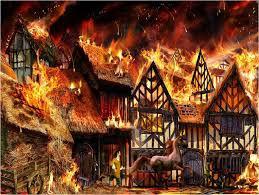 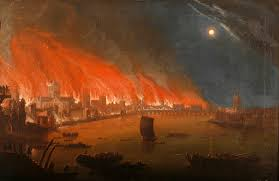 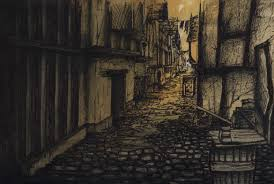 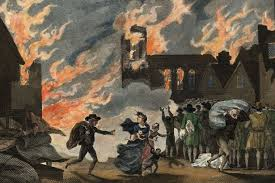 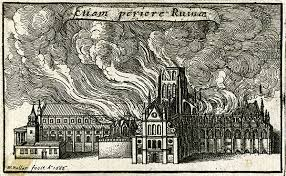 Sunday 2nd September 1666Monday 3rd  September 1666Tuesday 4th  September 1666Wednesday 5th  September 1666Thursday 6th  September 1666